Паспорт «коричневой» площадки №5, г. Фурманов, Революционный переулок, дом 1,АБК ООО «Фурмановская фабрика №2»Приложение к паспорту «коричневой» площадки №5 Карта (схема) расположения объекта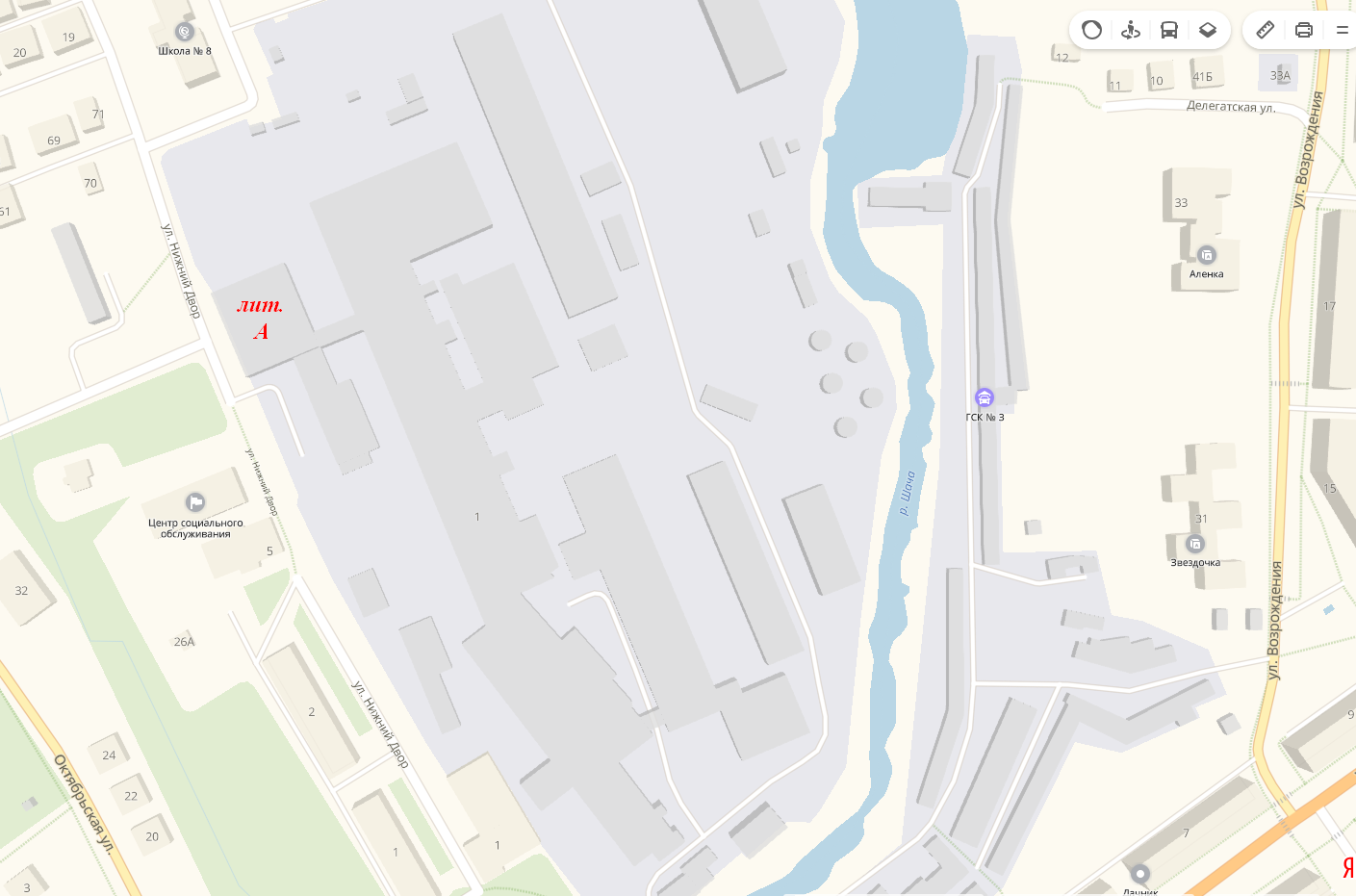 Фотография объекта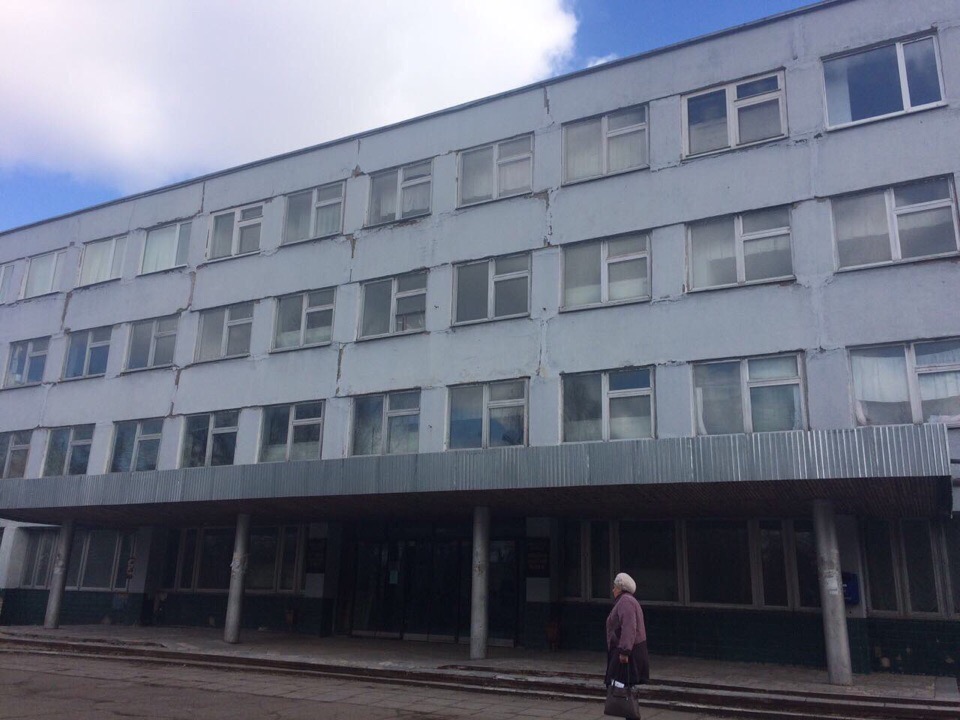 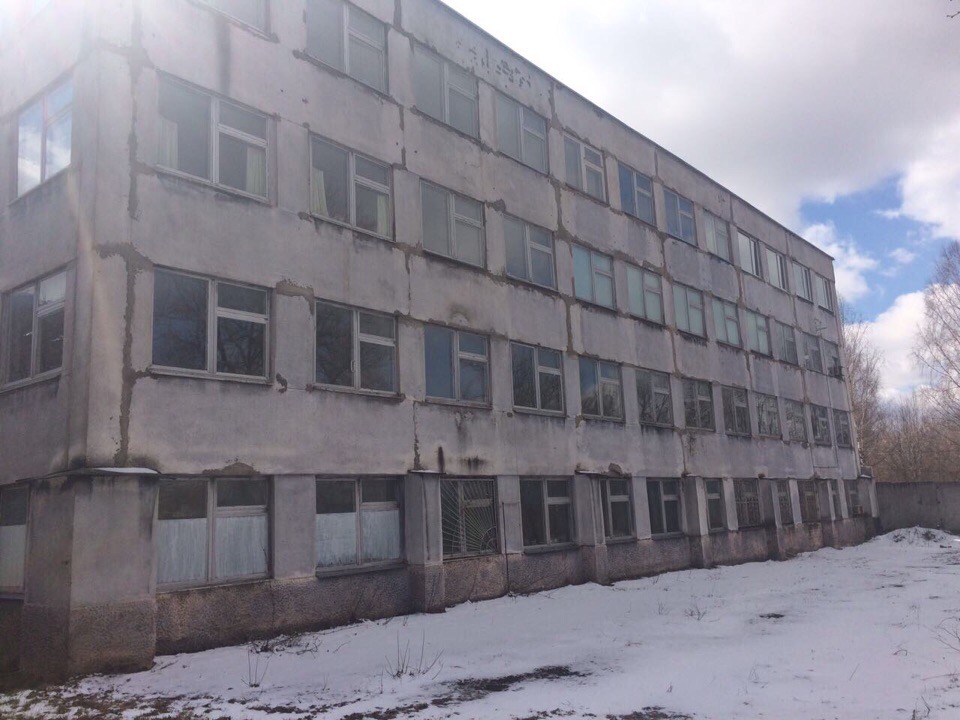 Неиспользованное здание, сооружение  АБК (административно-бытовой корпус) – литер АКласс объектаИнвентаризационная оценка (руб.)Балансовая стоимость, тыс.руб.Год постройки 1973 гНаименование объекта (первичное назначение)АБКОбщая площадь (кв.м.)  Около 3500Длина (м) Ширина (м) Высота (м) Площадь примыкающей площадки, га0,5705Описание местоположения объекта Описание местоположения объекта Адресная часть 155520, Ивановская область, Фурмановский район, город Фурманов, Революционный переулок, дом 1 Собственник(принадлежность объекта)                         ИП Орлова Е.Б.Контактное лицо (ФИО)Тощакова Юлия ДмитриевнаКоординаты для контакта89158155588Описание конструкций объектаЭтажность 4Материал стен железобетонныеФотографии, схемы, планы помещений в приложенииИнженерные коммуникации Инженерные коммуникации Водопровод (состояние, имеется, есть возможность подключения, расстояние до точки подключения)имеетсяЭлектроэнергия  (мощность в наличии, возможность подключения, расстояние до точки подключения)Мощность в наличии до 10 МВтОтопление (состояние, имеется, есть возможность подключения, расстояние до точки подключения)Есть возможность подключения, точка подключения находиться в зданиеГаз (мощность в наличии, возможность подключения, расстояние до точки подключения)Расстояние до точки подключения приблизительно 500мКанализация (состояние, имеется, есть возможность подключения, расстояние до точки подключения)имеетсяПодъездные пути Подъездные пути Наличие собственных подъездных путей (имеется дорога с асфальтовым или грунтовым покрытием, отсутствует) имеется дорога с асфальтовым покрытиемНаличие собственной ж/д ветки (имеется, отсутствует)отсутствуетРасстояние до основных автомагистралей (км)200 мРасстояние до ж/д станции (км) 10 кмРасстояние до точки врезки ж/д путей (км) 400 мРасстояние до ближайшего жилья (км)50 мВозможность расширенияИмеетсяВозможность обособления территорииИмеетсяЮридическая документация Юридическая документация Вид права на объект и наличие правоустанавливающей документации на земельный участок под объектом (желательно приложить  выписки  из  ГЗК, либо КПТ)собственностьКадастровая стоимость земельного участка, на котором находится объект (руб.)2 710 217,30 - общая кадастровая стоимость (у нас доля в этом земельном участке)Наличие технической документации, дата проведения последней инвентаризацииОбременения Предлагаемые формы реализации (форма участия)продажаПроцент готовности к реализации (состояние объекта)100% готовностьДополнительные сведенияДата подготовки сведений 28,03,2019